PBO Guidance 02/2016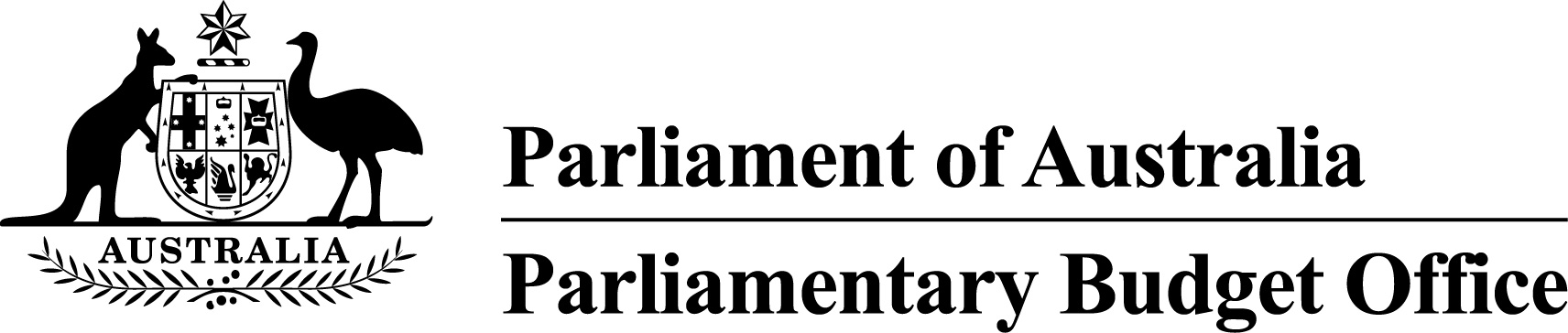 2016 post-election report of election commitmentsThe Parliamentary Budget Officer is required, within 30 days after the end of the caretaker period for a general election, to prepare a post-election report of the budget impacts of the election commitments of designated parliamentary parties.A designated parliamentary party means a party with at least five members in the Parliament immediately before the commencement of the caretaker period.The post-election report must include, for each designated parliamentary party, costings of all the election commitments of that party that the Parliamentary Budget Officer, in his or her best professional judgement, reasonably believes would have a material impact on the Commonwealth budget estimates for the current financial year and the following three financial years, along with the total combined impact of those commitments on the budget.Policies to be included in the post-election reportThe process for compiling the list of election policies for each designated party is set out in the Parliamentary Service Act 1999 and comprises the following steps:Each designated party must, before 5pm on the day before polling day, provide the Parliamentary Budget Officer with a list of its publicly announced policies.On the day after polling day, the Parliamentary Budget Officer must release each list of policies that has been provided, or where no list has been provided, a statement to that effect.Within three days after the end of the caretaker period the Parliamentary Budget Officer must: prepare, for each designated parliamentary party, a list of those policies that in his or her best professional judgement, would have a material effect on the budget, having regard to the lists provided to the Parliamentary Budget Officer by a party and any public announcements made by that party before or during the caretaker period, andgive a list to each designated party and, if the list prepared by the Parliamentary Budget Officer differs from the party’s list of election commitments, the Parliamentary Budget Officer must also give the party a statement explaining the reasons for the difference.Each designated party has three days to provide the Parliamentary Budget Officer with any comments on the list of its election commitments.  The Parliamentary Budget Officer may take account of such comments, but is not required to do so.Contents of the post-election reportThe post-election report must not include any costings of election commitments other than those included in the list of policies provided to a party by the Parliamentary Budget Officer or in comments provided in response by a party.In addition to the costings of the impact of each designated party’s individual election commitments and their combined impact on the Budget, the post-election report for each designated party must also include the following information:Any comments provided to the Parliamentary Budget Officer in response to the list of election commitments provided to the party, or a statement that no comments were provided.For each commitment reported in the post-election report:an explanation of the reason why the Parliamentary Budget Officer has decided it was an election commitmentthe reason why the Parliamentary Budget Officer decided that it should be included in the report, and the source (or sources) of information from which the Parliamentary Budget Officer identified the election commitment.Where there is insufficient information or time to assess the cost of any election commitment, this may also be reflected in the report.The report does not have to include information that the Parliamentary Budget Officer considers is confidential commercial information or which could prejudice national security.Information gatheringThe Parliamentary Budget Officer may seek further information regarding an election commitment from an authorised member of a designated parliamentary party that made the election commitment or any other person who it is reasonable to believe has been associated with the calculation, review or announcement of the financial implications of the election commitment.The Parliamentary Budget Officer may also seek information from the head of a Commonwealth body.  This will include obtaining information from the Heads of the Treasury or the Department of Finance (Finance) in respect of caretaker period costings they have prepared under the Charter of Budget Honesty Act 1998.Publication of the post-election reportThe post-election report is to be publicly released no later than 30 days after the end of the caretaker period for a general election.The Parliamentary Budget Officer is to give each designated parliamentary party a copy of that part of the report which sets out costings and totals for that party’s election commitments at least 48 hours before publicly releasing the post-election report.  The part of the report must be accompanied by a notice informing the party that the part of the report must be kept confidential, and requesting any comments from the party.  If the Parliamentary Budget Officer is given comments from the party he may include the comments in the report, or revise the report to take account of the comments, if it is practicable to do so.Once the post-election report is finalised, the Parliamentary Budget Officer will advise the offices of the designated parliamentary parties at least one hour in advance of the public release of the report.  The report will be emailed to all designated parties immediately prior to its release.The post-election report will be publicly released on the PBO website (www.pbo.gov.au).Phil Bowen PSM FCPAParliamentary Budget Officer20 June 2016Contact OfficerTim PyneFirst Assistant Parliamentary Budget OfficerFiscal Policy Analysis Division(02) 6277 9560